Reimbursement Request             Virginia Association of Science Teachers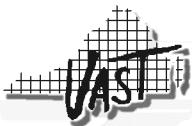 Reimbursement Policies:Travel expenses may include travel of the Executive Committee and Board of Directors to meeting of those groups, as well as authorized VAST business travel. (Bylaws Item 2) In general, board members are entitled to reimbursement of one night’s lodging when attending a board meeting requiring more than 360 mi round trip, excluding during the PDI.Members of the Board of Directors are entitled to submit mileage to and from the PDI Board Meeting, contingent upon fulfilling Board guidelines.Expenditures, in excess of $200, not included in the approved budget, must be approved by the Board of Directors. (Operating Procedure’s article VII b)Reimbursements must be submitted within one (1) calendar month after the initial purchase. ALL reimbursements must be submitted prior to December 30, 2019, so they may be accounted for in the 2019 treasurer’s report.Payment Information:Please write check payable to:_________________________________________Address: ________________________________ E-mail: _________________ Date ___________MUST Attach or scan all Receipts, if applicable*  if “Board Approved” which committee: _________________________________SEND TO:  	Matthew Scott, Treasurer                OR        	E-Mail TO:    treasurer@vast.org209 W 15th St					with subject line “VAST Reimbursement Richmond, VA  23224			(last name)”Revised 1/25/19Board Meetings & Retreat* Board Approved   Mileage @ 58 cent/mi$ $#mi _______ $Lodging (see criteria above)$$Supplies$$Meals $(excluding alcoholic beverages)$Hardware Allowance: $$Only applies to webmaster, editor(s), & treasurer. Up to $150/annually$Total:$$